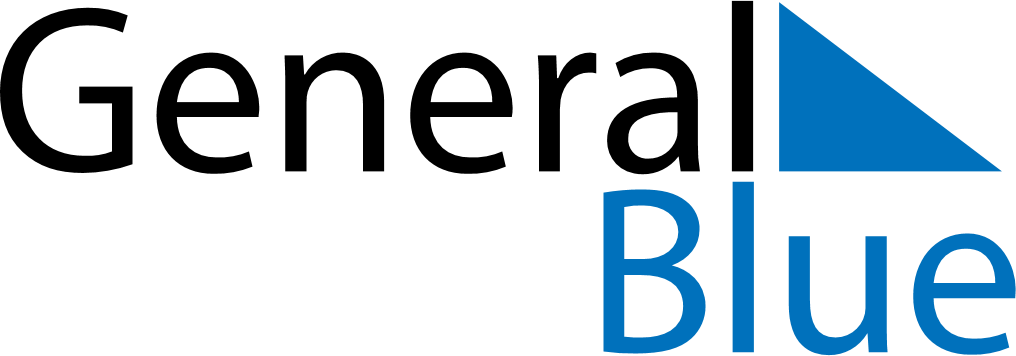 March 2024March 2024March 2024EthiopiaEthiopiaMondayTuesdayWednesdayThursdayFridaySaturdaySunday123Victory at Adwa Day4567891011121314151617First day of Ramadan1819202122232425262728293031Day of Lament